Федеральное государственное бюджетное учреждение«Государственный океанографический институт имени Н.Н. Зубова» (ФГБУ «ГОИН»)Адрес: 119034, Россия, Москва, Кропоткинский пер., д.6ПОРТФОЛИО АСПИРАНТААспирант (очный): Коршенко Евгения АлександровнаНаучный руководитель: д.ф.-м.н., ведущий научный сотрудник Института вычислительной математики Российской академии наук (ИВМ РАН) и Государственного океанографического института им. Н.Н.Зубова (ФГБУ «ГОИН») Дианский Николай Ардальянович, Направление подготовки:  ___05.06.01 Науки о Земле_____________________Направленность: 25.00.28, ОкеанологияФорма обучения: договор/конкурсПериод обучения: с 01 ноября 2015 г. по 30 октября 2018 г.Тема научно-квалификационной работы (диссертации): «Расчет течений и распространения загрязнения в водах Черного моря»Владение иностранными языками, в какой степени (читаете, можете объясняться, владеете свободно): английский - могу объясняться, французский и корейский – читаю со словаремАвтобиография, сведения об образованииПубликации (патенты) по теме исследования:Участие в научных форумах различного уровня с докладом:Участие в грантах:Стажировка:Награды и поощрения в научной сфере:Практическая деятельность: - участие в составлении рабочих дисциплин, подготовке отчётной и нормативной документации;- участие в работе химической лаборатории института (измерение хлорофилла);- участие в двух этапах Программы Регионального Пилотного Мониторинга (National Pilot Monitoring Studies (NPMS –EMBLAS)), проходивших в 2016 г. в России: в Керченском проливе (5-8 августа) и российском секторе Черного моря в районе Сочи-Адлер (20-30 ноября);- участие в финской экспедиции COMBINE2 по мониторингу вод Балтийского моря с 25.05.2017 по 10.06.2017;- участие в Программе Регионального Пилотного Мониторинга-II (National Pilot Monitoring Studies (NPMS-II –EMBLAS)), проходившей в 2017 г. в России: в российском секторе Черного моря в районе Сочи (15 ноября)Достижения в общественной деятельности: - участие в общественной жизни института: участие в школе-семинаре, посещение конференций, ученых советов, цикла семинаров:Увлечения: кинематограф, музыка.Дополнительные данные: Аспирант_____ __________________________________Коршенко Евгения Александровна                                                     (подпись)                                                                (Ф.И.О.)Научный руководитель__________________ __д.ф-м.н. Дианский Николай Ардальянович_                                                              (подпись)                                                       (Ф.И.О.)Тема утверждена на заседании Ученого советаФГБУ «ГОИН»Протокол № 12 от « 19 » ноября 2015 г.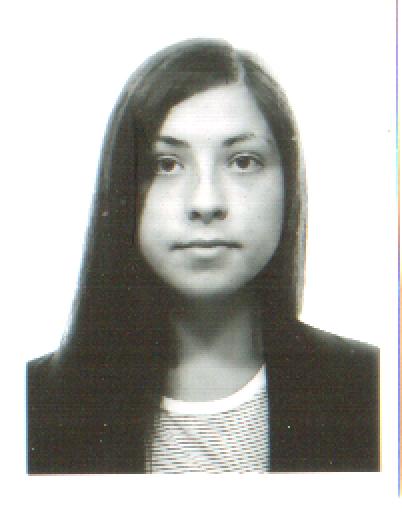 Название учебного заведения Факультет или отделениеФорма обучения (дневная, вечерняя, заочная)ГодпоступленияГод окончания или уходаЕсли не окончил, то с какого курса ушелКакую специальность получил в результате окончания учебного заведения, указать № диплома или удостоверенияМИРЭА (в 2015 г. переименован в МТУ) Кибернетикиочная20092013Прикладная математика и информатика, ОР №01224МИРЭА (в 2015 г. переименован в МТУ)Кибернетикиочная20132015Прикладная математика и информатика, 107705 0013662№п/пНаименование работы, ее вид(статья, патент,тезисы докладов)ВыходныеданныеОбъемлистовСоавторы1СтатьяSmall river plumes off the northeastern coast of the Black Sea under average climatic and flooding discharge conditions, Ocean Sci., 13, 465-482, https://doi.org/10.5194/os-13-465-2017, 2017.17Osadchiev, A.A.2Тезисы к докладамПлюмы рек северо-восточного побережья черного моря при среднеклиматических и паводковых условиях стока, материалы II Всероссийской научной конференции молодых ученых, 213-214, 20171Осадчиев А.А.№п/пНазваниеконференцииТема докладаМесто и датапроведенияСтатусконференции(рег., межд.)1EGU General Assembly 2017Small river plumes near the north-eastern coast of the Black Sea under climatic mean and flooding discharge conditionsВена, Австрия, 23-28.04.2017Межд.2II Всероссийская конференция молодых ученыхПлюмы рек северо-восточного побережья черного моря при среднеклиматических и паводковых условиях стокаМосква, Россия, 10-14.04.2017Рег.3V Всероссийская конференция по прикладной океанографииПлюмы рек северо-восточного побережья Черного моряМосква, Россия, 25-26.10.2017Рег.№п/пТема грантаНазвание фонда/организацииРуководительУчастники№ гранта1Озера России - диагноз и прогноз состояния экосистем при климатических и антропогенных воздействияхРНФИВПС КарНЦ РАНФилатов Н.НБаклагин В. Н.Дьяконов Г. С.Выручалкина Т. Ю.Фомин В. В.Голосов С. Д.Панин Г. Н.Коршенко Е. А.Дианский Н. А.Соломонова И. В.Чаплыгин А. В.Назарова Л. Е.Панасенкова И. И.Богданова М. С.Гусев А. В.Зверев И. С.Ибраев Р. А.14-17-007402Определение природных гидролого-гидрохимических и антропогенных факторов влияния на качество вод прибрежных акваторий Черного моря у Крыма и Кавказа и разработка практических рекомендаций по снижению антропогенной нагрузки на морские экосистемы.РФФИГрузинов В.М.Фомин В. В.Дианский Н. А.Мезенцева И. В.Коршенко А. Н.Жохова Н. В.Грузинов В. М.Дьяков Н. Н.Мальченко Ю. А.Панасенкова И. И.Коршенко Е. А.17-05-41101 РГО_а3Исследование циркуляции Мирового океана с помощью численного моделирования с высоким пространственным разрешением.РФФИДианский Н.А.Гусев А.В.Фомин В.В.Дианский Н.А.Багно А.В.Макаров В.С.Коршенко Е.А.Чаплыгин А.В.15-05-07539 А4Создание комплекса гидродинамических моделей для воспроизведения и исследования совместной циркуляции Балтийского и Северного морей.РФФИГусев А.В.Гусев А.В.Степанов Д.В.Фомин В.В.Тихонова Н.А.Мошонкин С.Н.Дианский Н.А.Лукьянова А.Н.Макаров В.С.Коршенко Е.А.Чаплыгин А.В.16-05-00534 А5Численное моделирование и исследование штормовых ситуаций на Черном и Азовском моряхРФФИФомин В.В.Гусев А.В.Фомин В.В.Лукьянова А.Н.Макаров В.С.Будаев М.Е.16-35-00502 мол_а6Исследование глубоководной циркуляции Черного моря на основе результатов мультимодельных численных экспериментов и данных натурных наблюденийРФФИДемышев С.Г.Ушаков К.В.Маркова Н.В.Сендеров М.В.Дымова О.А.Бибин В.А.Демышев С.Г.18-05-00353 А7Исследование распространения веществ от точечных источников в Черном море методом численного моделированияРФФИКоршенко Е.А.Коршенко Е.А.Панасенкова И.И.18-35-00512 мол_а8Влияние материкового стока на прибрежные процессы и качество вод российского побережья Черного моряРНФОсадчиев А.А.Осадчиев А.А.Журбас В.М.Коротенко К.А.Маккавеев П.Н.Коршенко А.Н.Ижицкий А.С.Седаков Р.О.Полухин А.А.Завьялов И.Б.Коршенко Е.А.18-17-00156№п/пНазваниеСтажировкиСтрана и местопрохожденияПериод прохожденияРезультатнет№п/пНазвание (вид) награды (поощрения)Уровень наградыБлагодарность за добросовестный труд, большой личный вклад в развитие гидрометеорологической Службы России и в связи с 75-летием образования Государственного Океанографического института им. Н.Н.Зубова // Приказ №134/к от 14.06.2018БлагодарностьНазвание конференции (школы-семинара и т.д.)Место и время проведения1. Школа-семинар «Современные методы дистанционных исследований и прогноза параметров среды в Арктике»Таруса, с 12.10.15 по 14.10.152. Третья Всероссийская конференция по прикладной океанографииМосква, ГОИН, с 20.10.15 по 21.10.153. Молодежная научная конференция «Комплексные исследования морей России: оперативная океанография и экспедиционные исследования»Севастополь, ФГБУН МГИ, с 25.04.16 по 29.04.164. Заседания ученого советаМосква, ГОИН, 03.10.16, 06.10.16, 10.10.16, 20.10.165. Цикл семинаров «Основы моделирования гидротермодинамики океана»Москва, ГОИН, 15.09.2015, 25.09.2015, 06.10.15, 16.10.15, 06.11.15, 25.11.156. Четвертая Всероссийская конференция поприкладной океанографииМосква, ГОИН, 1 ноября 2016 г.7. Пятая Всероссийская конференция по прикладнойокеанографииМосква, ГОИН, 25-26 октября 2017 г.8. Курс повышения квалификации ФГБОУ ДПО«ИПК» Росгидромета на тему «Методыокеанографических исследований»Москва, ГОИН, 3-8 апреля 20179. Курс повышения квалификации «Мониторингсостояния и загрязнения окружающей среды»(модуль «Научно-методическое обеспечение Москва, ГОИН, 23-27 октября 2017 г.мониторинга гидрохимического состояния и загрязнения морской среды»)Москва, ГОИН, 23-27 октября 2017 г.10. Симпозиум Межправительственнойокеанографической комиссии ЮНЕСКО «Измеренияуровня моря в неблагоприятных условиях»Москва, ГОИН, 13-15 марта 2018 г.